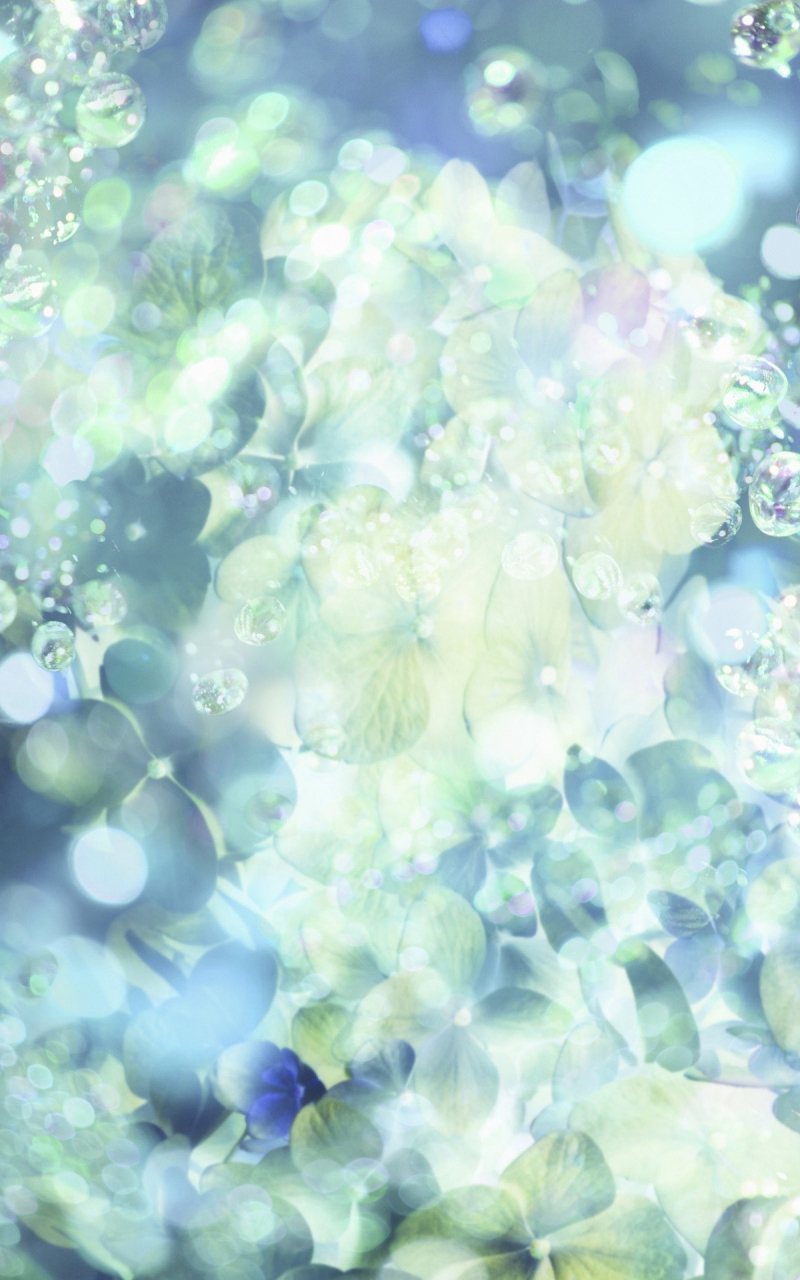 ДЕПАРТАМЕНТ ОБРАЗОВАНИЯ АДМИНИСТРАЦИИ ГОРОДА ЕКАТЕРИНБУРГА
УПРАВЛЕНИЕ ОБРАЗОВАНИЯ ЧКАЛОВСКОГО РАЙОНА
Муниципальное автономное дошкольное образовательное учреждение детский сад №16(МАДОУ детский сад №16)ВоспитательМАДОУ детского сада №16Чкаловский район, г.ЕкатеринбургКурсова Кристина Андреевна
Воспитательные возможности театрализованной деятельности широки. Участвуя в ней, дети знакомятся с окружающим миром во всем его многообразии через образы, краски, звуки, а умело поставленные вопросы заставляют их думать, анализировать, делать выводы и обобщения. С умственным развитием тесно связано и совершенствование речи. В процессе работы над выразительностью реплик персонажей, собственных высказываний незаметно активизируется словарь ребенка, совершенствуется звуковая культура речи, ее интонационный строй.Можно сказать, что театрализованная деятельность является источником развития чувств, глубоких переживаний и открытий ребенка, приобщает его к духовным ценностям. Но не менее важно, что театрализованные занятия развивают эмоциональную сферу ребенка, заставляют его сочувствовать персонажам, сопереживать разыгрываемые события.Театрализованная деятельность может быть органично включена в работу различных студий и кружков; продукты театрализованной деятельности (инсценировки, драматизации, спектакли, концерты и др.) могут вноситься в содержание праздников, развлечений и сладких пятниц.Театрализованная игра на занятиях: во время занятий педагог включает театрализованную игру как игровой прием и форму обучения детей. В занятие вводятся персонажи, которые помогают детям усвоить те или иные знания, умения и навыки. Игровая форма проведения занятия способствует раскрепощению ребенка, созданию атмосферы свободы и игре.Свободная совместная деятельность детей и взрослых: это совместная деятельность детей на прогулке, вне занятий. Сюда включаются игровые ситуации прогулок, организация игр в игровых комнатах, чтение художественной литературы с последующим обыгрыванием сюжетных эпизодов вне занятий в течение дня, игры-рисования на свободную тему, строительные игры с драматизацией.Театрализованная игра в самостоятельной деятельности детей: в самостоятельных детских играх отражаются персонажи и сюжеты, взволновавшие детей. Так, дети часто играют в Снегурочку и Деда Мороза, создавая в игровой комнате заново мир новогоднего праздника. Яркие сюжеты, игры, хороводы, усвоенные в совместной свободной деятельности детей и взрослых, в играх-занятиях, также способствуют возникновению самостоятельной театрализованной игры детей.Театрализованная деятельность способствует тому, чтобы сделать жизнь детей в группеувлекательнее, разнообразнее.Театрализованная деятельность - важнейшее средство развития у детей эмпатии, т. е. способности распознавать эмоциональное состояние человека по мимике, жестам, интонации, умения ставить себя на его место в различных ситуациях, находить адекватные способы содействия.В театрализованной деятельности огромную роль играет воспитатель. Следует подчеркнуть, что театрализованные занятия должны выполнять одновременно познавательную, воспитательную и развивающую функции и ни в коем случае сводится к подготовке выступлений.Содержание театрализованных занятий включает в себя:Просмотр кукольных спектаклей и беседы по ним;Разыгрывание разнообразных сказок и инсценировок;Упражнения по формированию выразительности исполнения (вербальной и невербальной);Упражнения по социально-эмоциональному развитию детей дошкольного возраста;Поэтому содержанием таких занятий является не только знакомство с текстом какого-либо литературного произведения или сказки, но и жестами, мимикой, движением, костюмами.Среда является одним из основных средств развития личности ребенка, источником его индивидуальных знаний и социального опыта. Предметно-пространственная среда должна не только обеспечивать совместную театрализованную деятельность детей, но и являться основой самостоятельного творчества каждого ребенка, своеобразной формой его самообразования. Поэтому при проектировании предметно-пространственной среды, обеспечивающей театрализованную деятельность детей, следует учитывать.Индивидуальные социально-психологические особенности ребенка;Особенности его эмоционально-личностного развития;Интересы, склонности, предпочтения и потребности;Любознательность, исследовательский интерес и творческие способности;Возрастные и полоролевые особенности;Развитие театральной деятельности в дошкольных образовательных учреждениях и накопление эмоционально-чувственного опыта у детей - длительная работа, которая требует участия родителей. Важно участие родителей в тематических вечерах, в которых родители и дети являются равноправными участниками.Важно участие родителей в таких вечерах в качестве исполнителей роли, авторов текста, изготовителей декораций, костюмов и т. д. В любом случае совместная работа педагогов и родителей способствует интеллектуальному, эмоциональному и эстетическому развитию детей.Необходимо участие родителей в театральной деятельности. Это вызывает у детей много эмоций, обостряет чувства гордости за родителей, которые участвуют в театрализованных постановках.Для организации детского театра нужны куклы различных систем, формирующие у детей определенные умения и навыки, стимулирующие детское творчество (песенное, танцевальное, игровое, побуждающие к импровизации на детских музыкальных инструментах. Из всех видов кукольного театра в детском саду наибольшей популярностью пользуется театр картинок (на фланелеграфе, картоне, столе). Театр игрушек и петрушек тоже вызывает интерес.По способу управления театральные куклы делятся на два основных вида – верховые и напольные. К верховым относятся те, которыми кукловод управляет из-за ширмы. В свою очередь, они бывают перчаточными и тростевыми.Напольные куклы «работают» на полу, кукловод управляет ими на глазах у зрителей. К напольным относятся марионетки и большие куклы.К режиссерским играм в ДОУ относятся настольные театрализованные игры: настольный театр игрушек, настольный театр картинок, теневой театр, театр на фланелеграфе.Тут ребенок или взрослый сам не является действующим лицом, он создает сцены, ведет роль игрушечного персонажа – объемного или плоскостного. Он действует за него, изображает его интонацией, мимикой. Пантомима ребенка ограничена. Ведь он действует неподвижной или малоподвижной фигурой, игрушкой.Игры-драматизации основаны на собственных действиях исполнителя роли, который при этом может использовать куклы бибабо или персонажи, надетые на пальцы. Ребенок в этом случае играет сам, преимущественно использует свои средства выразительности: интонацию, мимику, пантомиму. Участвуя в играх-драматизациях, ребенок как бы входит в образ, перевоплощается в него, живет его жизнью.Игры-драматизации с пальчиками - атрибуты ребенок надевает на пальцы, но, как и в драматизации, сам действует за персонажа. (Например, сказки «Репка», Коза и семеро козлят», «Гуси-лебеди». Показ таких сказок могут показывать двое, трое детей, которые располагаются за ширмой) .Игры-драматизации с куклами бибабо – в этих играх на пальцы руки надевают куклу. Движения ее головы, рук, туловища осуществляются с помощью движений пальцев, кисти руки.Импровизация – разыгрывание темы, сюжета без предварительной подготовки, очень сложная, но и интересная игра.Виды театров для всех возрастных группПальчиковый театр – способствует лучшему управлению движениями собственных пальцев.Театр кукол на столе – способствует владению техникой управления куклами настольного театра (куклы из бумажных конусов, цилиндров, коробочек, игрушки из ткани, меха, поролона и т. д.Театр ложек, верховые куклы (бибабо, куклы на гапите*) – знакомство детей с театральной ширмой, основами кукловождения.Знакомство с куклами-марионетками, куклами с «живой рукой», обучение технике управления этими куклами. Знакомство с куклами с «живой рукой», людьми-куклами и тростевыми куклами; обучение технике работы с этими куклами.* гапит – деревянный стержень.* кукла-марионетка – приводится в движение с помощью крестовины ВАГИ, к которой на ниточках подвешивается игрушка.* куклы-люди – ребенок надевает на себя костюм, изготовленный из поролона, обтянутого тканью.* кукла с «живой рукой» - вместо рук куклы руки кукловода в перчатках. Кукла состоит из деревянного стержня, головы из папье-маше. На бороздке, прорезанной вокруг шеи, держится свободно свисающий костюмТеатрализованные игры тесно связаны с сюжетно-ролевой игрой и являются ее разновидностью. Предпосылки сюжетно-ролевой игры появляется у ребенка примерно в трехлетнем возрасте и сама игра достигает расцвета в 5-6 лет, театрализованная игра достигает вершины в 6-7 лет. Сюжетно-ролевая и театрализованная игра имеют общую структуру: творческий замысел, сюжет, содержание, игровую ситуацию, роль, ролевые и организованные действия и отношения, правила. Различие между сюжетно-ролевой и театрализованной игрой состоит в том, что в сюжетно-ролевой игре дети отражают жизненные явления, а театрализованные игры развиваются по заранее подготовленному сценарию, в основе которого – содержание сказки, стихотворения, рассказа. Готовый сюжет как бы ведет за собой игру. В сюжетно-ролевой игре нет конечного продукта, результата игры, а в театрализованной может быть такой продукт – поставленный спектакль, инсценировка.620023 г.Екатеринбург, ул. Рощинская, 25 тел.(343) 289 – 25 – 20ИНН 6674368867 КПП 667901001Практическая консультация для родителей:«Театральная деятельность в детском саду»